Apmācības Zemgales plānošanas reģiona Zemgales MVULatvijas un Krievijas mazo un vidējo uzņēmēju pārrobežu sadarbības veicināšanai Projekts “Development and promotion of Pskov and Zemgale cross border business support environment” (SMEPRO), No LV-RU-020Mērķis: stiprināt projekta partneru uzņēmējdarbības atbalsta centru tehniskās un profesionālās spējas, paaugstināt spēju konsultēt, vadīt, atbalstīt MVU abu reģionu pārrobežu sadarbībai.Organizētājs: Zemgales plānošanas reģions, Zemgales uzņēmējdarbības atbalsta centrs, www.zemgale.lvVieta: Zemgales plānošanas reģiona zāle, 2.st., 208.kab., Katoļu iela 2b, Jelgava, Zemgales reģionsMērķauditorija: 20-25 Zemgales MVU pārstāvji. DIENAS KĀRTĪBAZemgales plānošanas reģiona zāle, 2.st., 208.kab., Katoļu iela 2b, JelgavaOtrdiena, 3. marts, 2020Artūrs Penčura+371 26706377arturs.pencura@zpr.gov.lv 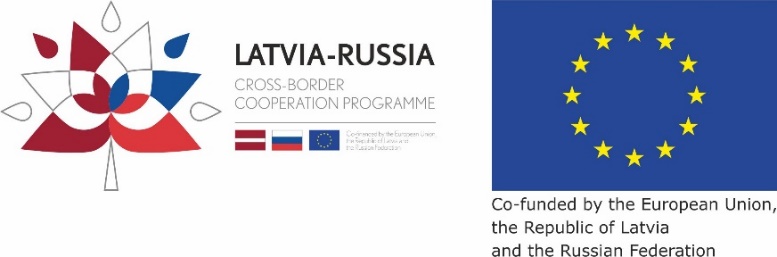 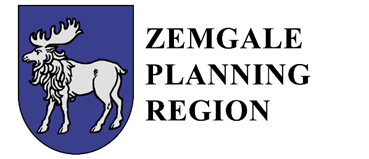 9:30 – 10:00Ierašanās, reģistrācija, kafijas pauze10:00 – 10:40Zemgales Uzņēmējdarbības centra aktualitātes Informācija par projektu SMEPROMairita PauliņaZemgales plānošanas reģiona Uzņēmējdarbības centra vadītāja Artūrs PenčuraZemgales plānošanas reģions, projektu vadītāja10:45 – 11:35Latvijas ekonomiskā sadarbība ar Krieviju – eksports/ imports skaitļi, fakti, perspektīvās nozares, ekonomiskās attīstītības tendences, atbildīgās institūcijasIveta Strupkāja, Latvijas investīciju un attīstības aģentūras (LIAA) ārējās ekonomiskās pārstāvniecības Krievijā vadītāja11:40 – 12:20 Uzņēmējdarbības un sadarbības kultūra, tradīcijasIveta Strupkāja, Latvijas investīciju un attīstības aģentūras (LIAA) 12:25 – 12:55Kafijas pauze13:00– 14:00Eksporta uzsākšana “Pāri robežām uzārvalstu tirgiem”Latvijas investīciju un attīstības aģentūras (LIAA)14:05 – 14:55 Atbalsta iespējas - Eksporta kredīta garantijas iespējas Latvijas uzņēmējiem eksportējot uz Krieviju – saņemšanas process, riski, likmes, u.c.Mārīta Lazdiņa, ALTUM Zemgales nodaļas vadītājaAivis Dembovskis, ALTUM Eksporta garantiju nodaļa15:00 - 16:30  Izvērtējums, diskusijas, noslēgums 